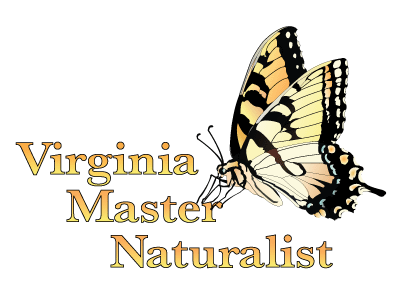 Virginia Master Naturalist ProgramBasic Training Course EvaluationWe hope you are enjoying your experience as a new trainee in the Virginia Master Naturalist program.  To make sure we keep improving our training materials to meet our volunteers’ needs, we would like to ask several questions to get your feedback on the training given to you today on Citizen Science and Research Skills.  This will help us determine the quality of the materials we have developed and continuously improve them for future classes.  1.  Please respond to the following statements: 1 = strongly disagree, 2 = disagree, 3 = neutral, 4 = agree, or 5 = strongly agree.2.  What was your level of confidence in participating in the following activities before and after the training:  1 = not at all confident, 2 = somewhat confident, 3 = confident, and 4 = very confident.3.  What was your level of knowledge of these topics before and after the training:  1 = no knowledge, 2 = some knowledge, 3 = knowledgeable, and 4 = very knowledgeable.4.  What overall rating would you give the training you received?□ Excellent		□ Good		□ Average		□ Poor		□ Very Poor5.  Please provide any additional comments relevant to your experience participating in this training.Virginia Master Naturalist programs and employment are open to all, regardless of age, color, disability, gender, gender identity, gender expression, national origin, political affiliation, race, religion, sexual orientation, genetic information, veteran status, or any other basis protected by law. An equal opportunity/affirmative action employer. Issued in furtherance of Cooperative Extension work, Virginia Polytechnic Institute and State University, Virginia State University, and the U.S. Department of Agriculture cooperating. Edwin J. Jones, Director, Virginia Cooperative Extension, Virginia Tech, Blacksburg; M. Ray McKinnie, Interim Administrator, 1890 Extension Program, Virginia State University, Petersburg.Strongly DisagreeStrongly DisagreeStrongly DisagreeStrongly AgreeStrongly AgreeStrongly AgreeTraining goals and objectives were clearly stated123345Time allocated for the training was sufficient123345The instructor was effective at teaching the material123345The background readings I received were useful123345BEFORE THIS TRAINING….BEFORE THIS TRAINING….BEFORE THIS TRAINING….BEFORE THIS TRAINING….AS A RESULT OF THIS TRAINING….AS A RESULT OF THIS TRAINING….AS A RESULT OF THIS TRAINING….AS A RESULT OF THIS TRAINING….Not At AllConfidentNot At AllConfidentVery ConfidentVery ConfidentNot At AllConfidentNot At AllConfidentVery ConfidentVery ConfidentKeeping a field notebook and recording data12341234Using a dichotomous key to identify organisms12341234Participating in the scientific process as a citizen scientist12341234Following ethical standards as a citizen scientist12341234BEFORE THIS TRAINING….BEFORE THIS TRAINING….BEFORE THIS TRAINING….BEFORE THIS TRAINING….AS A RESULT OF THIS TRAINING….AS A RESULT OF THIS TRAINING….AS A RESULT OF THIS TRAINING….AS A RESULT OF THIS TRAINING….No KnowledgeNo KnowledgeVery KnowledgeableVery KnowledgeableNoKnowledgeNoKnowledgeVery KnowledgeableVery KnowledgeableThe types of citizen science field studies and their uses 12341234The process of science12341234Opportunities for participating in citizen science as a VMN volunteer12341234The role of Virginia’s state agencies in citizen science projects12341234